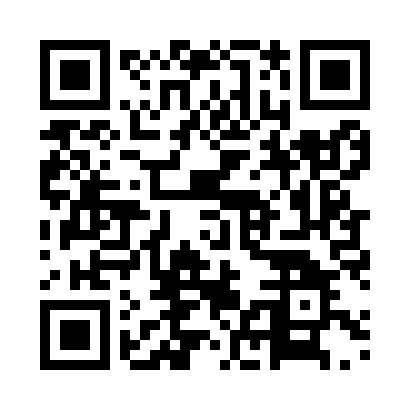 Prayer times for Demer, BelgiumMon 1 Apr 2024 - Tue 30 Apr 2024High Latitude Method: Angle Based RulePrayer Calculation Method: Muslim World LeagueAsar Calculation Method: ShafiPrayer times provided by https://www.salahtimes.comDateDayFajrSunriseDhuhrAsrMaghribIsha1Mon5:187:151:445:188:1410:042Tue5:157:131:445:188:1610:063Wed5:137:111:445:198:1710:084Thu5:107:091:435:208:1910:115Fri5:077:071:435:218:2110:136Sat5:047:041:435:228:2210:157Sun5:017:021:435:238:2410:178Mon4:587:001:425:238:2610:199Tue4:556:581:425:248:2710:2210Wed4:536:561:425:258:2910:2411Thu4:506:531:415:268:3010:2612Fri4:476:511:415:278:3210:2913Sat4:446:491:415:278:3410:3114Sun4:416:471:415:288:3510:3415Mon4:386:451:405:298:3710:3616Tue4:356:431:405:308:3910:3817Wed4:326:411:405:308:4010:4118Thu4:296:391:405:318:4210:4319Fri4:256:361:405:328:4410:4620Sat4:226:341:395:338:4510:4921Sun4:196:321:395:338:4710:5122Mon4:166:301:395:348:4810:5423Tue4:136:281:395:358:5010:5624Wed4:106:261:395:358:5210:5925Thu4:066:241:385:368:5311:0226Fri4:036:221:385:378:5511:0527Sat4:006:211:385:378:5711:0728Sun3:576:191:385:388:5811:1029Mon3:536:171:385:399:0011:1330Tue3:506:151:385:399:0111:16